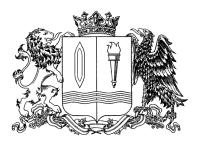 ПРАВИТЕЛЬСТВО ИВАНОВСКОЙ ОБЛАСТИПОСТАНОВЛЕНИЕот _______________ № _______-пг. ИвановоО внесении изменений в постановление
Правительства Ивановской области от 18.02.2021 № 64-п«Об утверждении Порядка предоставления субсидийпроизводителям муки на возмещение части затрат на закупку продовольственной пшеницы» В соответствии с постановлениями Правительства Российской Федерации от 18.09.2020 № 1492 «Об общих требованиях к нормативным правовым актам, муниципальным правовым актам, регулирующим предоставление субсидий, в том числе грантов в форме субсидий, юридическим лицам, индивидуальным предпринимателям, а также физическим лицам - производителям товаров, работ, услуг, и о признании утратившими силу некоторых актов Правительства Российской Федерации и отдельных положений некоторых актов Правительства Российской Федерации» и от 14.12.2020 № 2095 «Об утверждении Правил предоставления и распределения иных межбюджетных трансфертов, имеющих целевое назначение, из федерального бюджета бюджетам субъектов Российской Федерации в целях софинансирования расходных обязательств субъектов Российской Федерации на осуществление компенсации производителям муки части затрат на закупку продовольственной пшеницы» Правительство Ивановской области                              п о с т а н о в л я е т:1. Внести в постановление Правительства Ивановской области                   от 18.02.2021 № 64-п «Об утверждении Порядка предоставления субсидийпроизводителям муки на возмещение части затрат на закупку продовольственной пшеницы» следующие изменения:в приложении к постановлению:1.1. В разделе 2:1.1.1. В пункте 2.1:1.1.1.1. В абзаце первом слова «Не позднее 1 марта текущего финансового года, при наличии лимитов бюджетных обязательств, доведенных» заменить словами «Не позднее 30 рабочего дня со дня доведения Департаментом финансов Ивановской области в установленном порядке лимитов бюджетных обязательств».1.1.1.2. Подпункт «а» изложить в следующей редакции:«а) сроков проведения отбора, а также информации о возможности проведения нескольких этапов отбора с указанием сроков и порядка их проведения;».1.1.1.3. Дополнить подпунктом «а(1)» следующего содержания:«а(1)) даты начала подачи или окончания приема предложений (заявок) участников отбора, которая не может быть ранее 30-го календарного дня, следующего за днем размещения объявления о проведении отбора;».1.1.2. В подпункте «б» пункта 2.2 после слова «реорганизации» дополнить словами «(за исключением реорганизации в форме присоединения к юридическому лицу, являющемуся участником отбора, другого юридического лица)».1.1.3. В пункте 2.6 слова «10 рабочих дней со дня включения участника отбора в реестр получателей субсидии в соответствии с подпунктом «г» пункта 2.5 настоящего Порядка» заменить словами «10 календарных дней со дня принятия Департаментом одного из решений, указанных в подпункте «в» пункта 2.5 настоящего Порядка».1.1.4. Пункт 3.3 раздела 3 изложить в следующей редакции:«3.3. Меры ответственности за нарушение условий, целей и порядка предоставления субсидий.3.3.1. В случае нарушения получателем субсидии условий, установленных при их предоставлении, выявленного по фактам проверок, проведенных Департаментом или органом государственного финансового контроля Ивановской области, сумма предоставленной субсидии подлежит возврату в размере 100%.3.3.2. В случае недостижения получателем субсидии показателя, необходимого для достижения результата предоставления субсидии, устанавливаемого Департаментом в соглашении в соответствии с пунктом 3.5 настоящего Порядка, сумма субсидии подлежит возврату из расчета 1% размера полученной субсидии за каждый процентный пункт снижения значения выполнения получателем субсидии показателя, необходимого для достижения результата предоставления субсидии.3.3.3. В случае установления фактов, указанных в пунктах 3.3.1 или 3.3.2 настоящего Порядка, возврат субсидии осуществляется в доход областного бюджета в соответствии с бюджетным законодательством Российской Федерации.3.3.4. Департамент в течение 30 календарных дней со дня установления фактов, указанных в пунктах 3.3.1 или 3.3.2 настоящего Порядка, направляет получателю субсидии письменное уведомление о необходимости возврата суммы субсидии с указанием причины, послужившей основанием для возврата субсидии, и реквизитов для перечисления денежных средств.Получатель субсидии в течение 30 календарных дней со дня получения письменного уведомления о необходимости возврата суммы субсидии обязан произвести возврат суммы субсидии.При отказе получателя субсидии произвести возврат суммы субсидии в добровольном порядке сумма субсидии взыскивается в судебном порядке в соответствии с законодательством Российской Федерации.».1.1.5. В разделе 5:1.1.5.1. В наименовании слово «, целей» исключить.1.1.5.2. Пункт 5.1 изложить в следующий редакции:«5.1. Департамент осуществляет проверку соблюдения получателями субсидий порядка и условий предоставления субсидии, в том числе в части достижения результатов предоставления субсидии. Органы государственного финансового контроля Ивановской области осуществляют проверку соблюдения получателями субсидий порядка и условий предоставления субсидии в соответствии со статьями 268.1 и 269.2 Бюджетного кодекса Российской Федерации.Выражение согласия получателя субсидии на осуществление указанных в настоящем пункте проверок осуществляется путем подписания соглашения.»1.1.5.3. В пункте 5.2 слово «органом» заменить словом «органами».1.1.6. В приложении 1 к Порядку предоставления субсидий производителям муки на возмещение части затрат на закупку продовольственной пшеницы пункт «б» изложить в следующей редакции:«б) участник отбора - юридическое лицо не находится в процессе реорганизации (за исключением реорганизации в форме присоединения к юридическому лицу, являющемуся участником отбора, другого юридического лица), ликвидации, в отношении него не введена процедура банкротства, его деятельность не приостановлена в порядке, предусмотренном законодательством Российской Федерации; участник отбора - индивидуальный предприниматель не прекратил деятельность в качестве индивидуального предпринимателя;».2. Приостановить до 01.01.2023 действие подпункта «а» пункта 2.2 Порядка предоставления субсидий производителям муки на возмещение части затрат на закупку продовольственной пшеницы и подпункта «а» приложения 1 к Порядку предоставления субсидий производителям мукина возмещение части затрат на закупку продовольственной пшеницы.ГубернаторИвановской областиС.С. Воскресенский